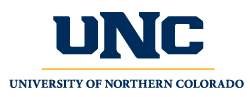 Professional Education CouncilMinutesNovember 18, 20213:30pm – 5:00pm via ZoomPresent:  Jeri Kraver (has Maggie’s proxy), Nancy Glen, Amanda Rutter, Michelle Holmes, Meagan Crews, Kim Mahovsky, Jody Lawrence, Jason Robinson, Jaimie McMullen, Angie McDowell, Kim Creasy, Lisa Paulson, Jared Stallones, Alicia Grimsby, Stacy Bailey, Ginny Huang, Soren Jensen, Connie Stewart, Ken Clavir.Absent:  Maggie BergGuests: Lindsay ReitenWelcome: Jeri Kraver, ChairJeri welcomed everyone.  Explained the process for today’s curriculum for voting and confirmed who would be presenting which items.Curriculum:Mathematics B.S. – Middle School Teaching Emphasis - Licensure:Changed course prefixes as requested by STE and then changed MATH 386 to 3 credits and removing MED 385.  Curriculum is the same in the new 3-credit course.  Taught by the same instruction.  Jason motioned to approve, and Nancy seconded.  10 approved, 0 opposed, 0 abstained.  Approved.Elementary Education B.A. – Teaching Emphasis – Elementary Education Endorsement:Changing offerings with LAC no longer offering 100-level language courses.  Students in CLD track will be recommended to take any level world language and not PVA 310.  Nancy motioned to approve, and Jeri seconded.  10 approved, 0 opposed, 0 abstained.  Approved.Education M.A.T. – Elementary Education with Licensure Emphasis:EDEL 603 Elementary Practicum SeminarEDEL 544 Elementary Student TeachingEDEL 545 Elementary Student Teaching Seminar and CapstoneChanges included changing prefix changes from EDRD to ECLD.  Courses were 1 class and with workload assignment they were asked to separate student teaching/practicum courses into 1 for student teaching/practicum and 1 for seminar/seminar and capstone.  Changed out an undergraduate SPED course with a graduate level course.  Went from 46-45 credit hours.  Jeri asked for a vote that encompasses all changes in the program, including courses.  Nancy motioned to approve all changes, and Kim C seconded.  11 approved, 0 opposed, 0 abstained.  Approved.Secondary Pedagogy M.A.T. – Licensure: Secondary LicensureEDFE 551 Secondary Practicum SeminarEDFE 556 Student Teaching in Secondary SchoolsEDFE 550 Practicum in Secondary SchoolsEDFE 557 Secondary Student Teaching SeminarChanges included changing prefix changes from EDRD to ECLD.  Courses were 1 class and with workload assignment they were asked to separate student teaching/practicum courses into 1 for student teaching/practicum and 1 for seminar/seminar and capstone.   Jeri asked for a vote that encompasses all changes in the program, including courses.  Kim M motioned to approve all changes, and Jason seconded.  11 approved, 0 opposed, 0 abstained.  Approved.Approve minutes:From September 23, 2021From October 28, 2021Jeri requested that both sets of minutes be approved together.  Kim C motioned to approve both meeting minutes documents, and Kim M seconded.  11 approved, 0 opposed, 0 abstainedNew Business: Jeri talked with APCE about mileage policy.  Not a complaint that CEBS won’t pay, they don’t have the money to pay.  Jeri shared the policy with APCE.  Angela Vaughn as chair stated she would work on this.  Jeri heard from our interim Provost Lisa Vollendorf.  Jeri mentioned again that it is not an issue with CEBS, just not enough money.  She is going to research this.Students having to be fingerprinted again, even though they have already done the process.  This was after they worked with Dr. Warren.  Music also had several students who were also in this situation.  Jeri feels uncomfortable having students pay again.  Who do we discuss this with to find someone to pay this additional cost for students? Jaimie mentioned the same could hold true for those who don’t have the funding to pay for Praxis multiple times.   Current issue is with a student of color, but the testing is biased for those underrepresented.  Can PEC do anything to help with this?  Can we write a letter to ETS on behalf of our students?Ginny mentioned that at a recent Dean’s leadership meeting a congresswomen and senator were invited to the meeting.  The Dean’s specifically asked about the injustice of the Praxis for teacher candidates.  This could or may already have made an impact on students getting into the teaching profession.  She can share the conversation has started, but not current solution.  Ginny wonders if other colleges/departments have foundation money they could use to help their students.  CEBS units are discussing options.  This would not be part of the budget.Jaimie said SES discussed this but thought this may cause additional issues because they have multiple programs in their college that must pay for testing as part of their program as well.Jared mentioned that at the state level, partly because of our meeting, partly from a presentation by MSU, there is some legislation up to get rid of the Praxis or modifying to be more affordable.  UNC is compiling data as well.  Jared has worked with our lobbyist about the test and how it doesn’t tell us if people can teach.  There is some movement at the state level.  Maybe multiple assessment.  He will keep PEC informed.What do we do with various fees?  What do we do with licensure exams?  What do we do with fingerprinting fees? (See below) Jeri did some research and found UNC (North Carolina) has an option of a no interest short-term loan to help students who get in a bind.Jared suggests taking this to each college Student Success Team.Jeri asks if a letter should be drafted on behalf of PEC recommending that funding options should be made available.  Jaimie and Jeri will draft a message and bring it to the next meeting.  Could also have a statement about the exams and the content included in them.  Could collect data from students or past exam questions.  Anecdotal data on students who gave up because they couldn’t pass the test.  Possible option is to offer a sliding scale on the test vs gpaWho reimburses/pays for students who must get re-fingerprinted?  Jared talked with Dr. Warren recently and some cases were caught by the CDE issue, but some may have done something wrong.  Jared asked that everyone send names to Jared, and he will work with Charlie to get the details on where the issue is.Soren is asking if a formal letter could be sent to students, on the recently created list-serve, explaining where things are currently.  Jeri is happy to start a communication.  Ginny, Jared, and Jeri can work on a communication.  PEC would then officially approve.Curriculum review forms:Jeri wanted to explain better why the curriculum review forms are being asked for.  This will help document how it is reviewed, particularly if anything is denied for any reason.Reports:Meagan/Ken:  reminder that next PEC meeting is the final curriculum review.  DegreeWorks preparations are starting.Angie: schools need substitute teachers.  If you have anyone available, let them know.  Could be working full-time.  Loves higher UNC candidates.Lisa: nothing to report.Soren: student list serve is available.  All undergraduate licensure students are included.  Can communicate this way.  Approval to send can come from Jared, Kim M, Jeri, or Cheryl.Ginny: Ginny has been visiting partner schools.  Notes will be gathered and shared with everyone.  Current issue she wants to present is that some of the schools have shared that some of our candidates do not know the Colorado Academic Standards or how to design/teacher their lessons according to the standards.  There is not detail on what grades, etc.  Ginny would like you to please talk with your professors, supervisors, etc. to make sure they understand the standards and how to design/teach their lessons accordingly.Jeri feels that this should not be specific to all programs, because some programs may not be having any issues.Ginny shared that the schools were not specific with what content areas this may include.Jared: CDE has asked UNC to be a regional center for feeding the Colorado Academic Standards.  UNC has agreed to investigate that.  It would be a one-day on campus meeting late May, early June, after school is out.  Teachers identified within the state, UNC faculty and anyone else we want to join in.  The purpose is to do exactly what the schools want and develop the standards.  Teacher candidates are also welcomed to joinOther:Jaimie suggested that we get someone from UNC involved in an upcoming legislative visit to have them be part of watching licensure students in classes.  She thinks this would be a good opportunity to have someone from our press office present.  The current visit scheduled has a teacher who is a former UNC grad and legislatures will also be in attendance.Jason motions to adjourn the meeting, Kim M. seconded.  Adjourned.Minutes submitted by Cheryl Sparks.